Структуранауково-методичної роботи ЗЗСОна 2021-2022 навчальний рік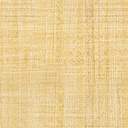 